Publicado en Barcelona el 10/09/2021 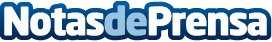 DietFlash Medical explica cómo ordenar alimentación en septiembre Con el inicio del curso, ya no hay excusa que valga. Septiembre, junto a enero, es el mejor mes del año para darle un giro a las vidas y hacer nuevos propósitos como cambiar de casa o de trabajo, dejar de fumar o empezar a llevar un orden alimenticio más rigurosoDatos de contacto:EDEON MARKETING SLComunicación · Diseño · Marketing931929647Nota de prensa publicada en: https://www.notasdeprensa.es/dietflash-medical-explica-como-ordenar Categorias: Nutrición Gastronomía Sociedad Restauración Cursos http://www.notasdeprensa.es